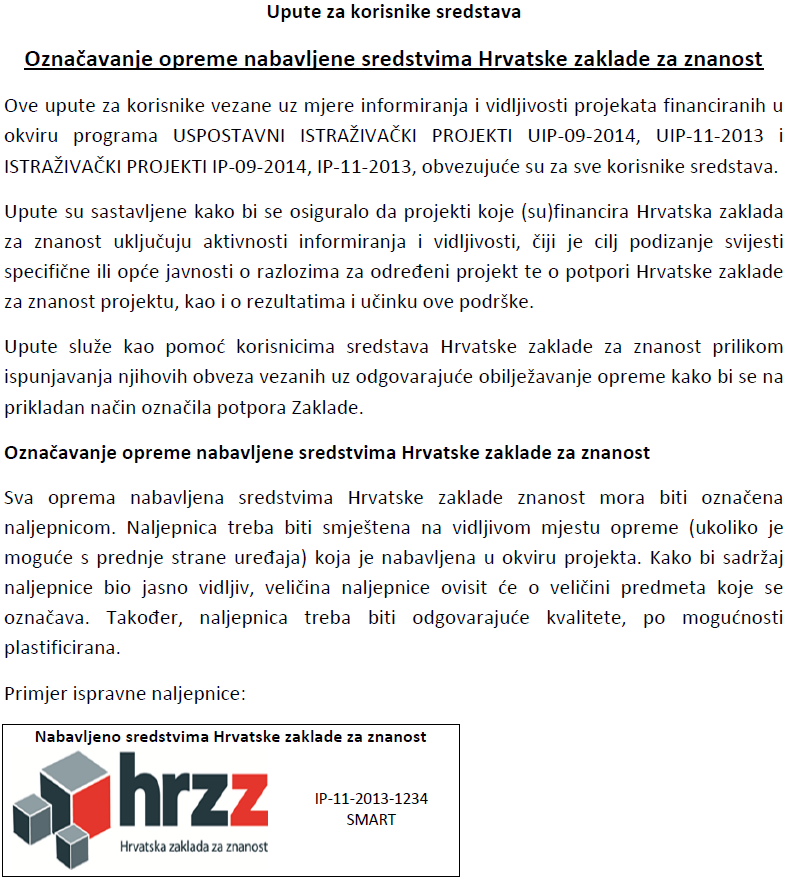 Preporuča se koristiti sljedeći predložak naljepnice: